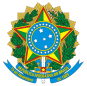 MINISTÉRIO DA EDUCAÇÃOSECRETARIA DE EDUCAÇÃO PROFISSIONAL E TECNOLÓGICAINSTITUTO FEDERAL DE EDUCAÇÃO, CIÊNCIA E TECNOLOGIA DE MINAS GERAISANEXO VFORMULÁRIO DE AUTODECLARAÇÃO ÉTNICO – RACIALEu, ____________________________________________________________ classificado no Processo Seletivo do IFMG 2023/ 2º SEMESTRE, curso ________________________________________________ RG ___________________CPF___________________, declaro para fim específico de ingresso nesta instituição que sou:( ) NEGRO, de cor: ( ) PRETA ( ) PARDA( ) INDÍGENADeclaro ainda que os seguintes motivos justificam minha autodeclaração étnico-racial: (Obrigatório o preenchimento)____________________________________________________________________________________________________________________________________________________________________________________________________________________________________________________________________________________________________________________________________________________________ _______________________________________________________________________________________________________________________________________________________Estou ciente de que na hipótese de se comprovar fraude ou prestação de informação falsa, apurado em qualquer tempo, ainda que posteriormente à matrícula, estou sujeito a perder a vaga, independentemente da alegação de boa-fé, e a quaisquer direitos dela decorrentes._____________________________________________________Assinatura do(a) candidato(a) / Local e Data